Woldgate College A Level Mathematics – C1 Chapter 5Name:_____________________  Teacher:______________ Total Mark:_________%Question11234Max Mark101051113Mark1). 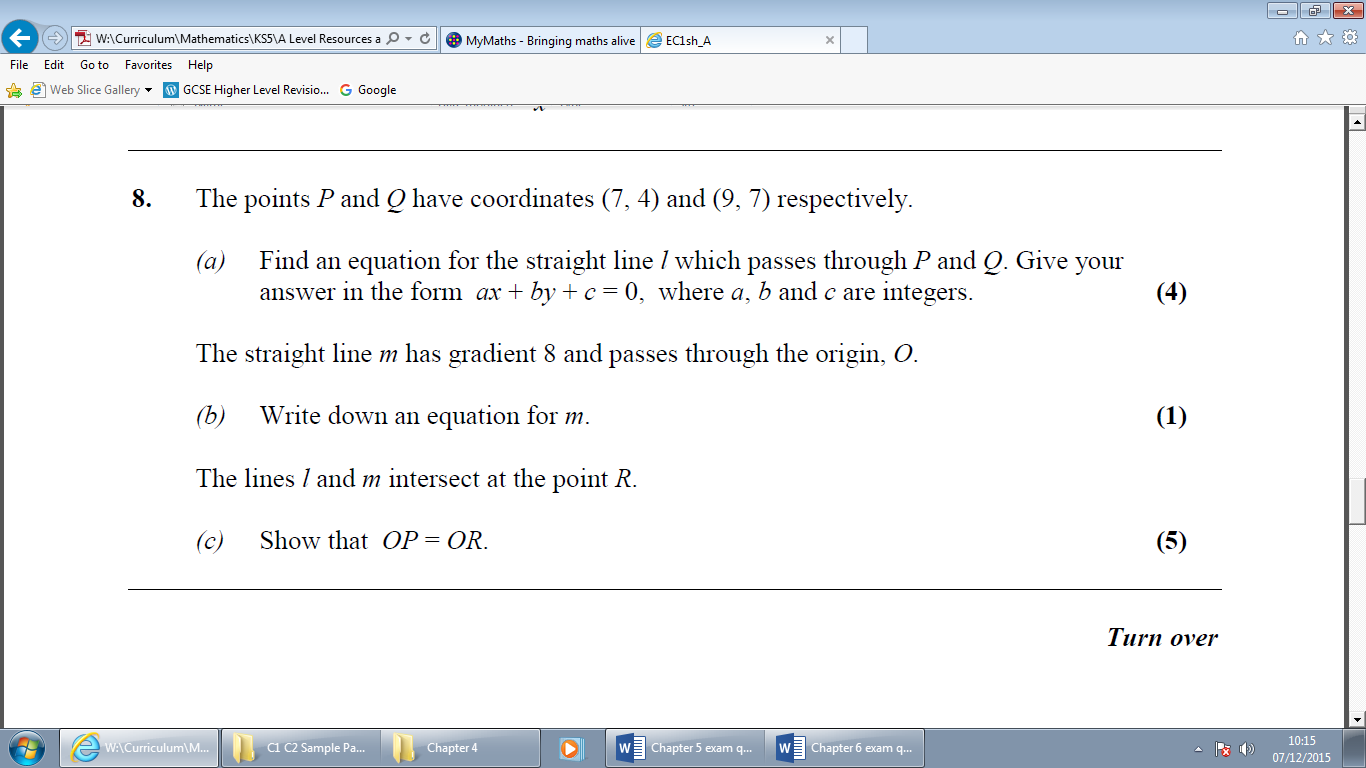 1). 1). 1). 1). 1). 2). 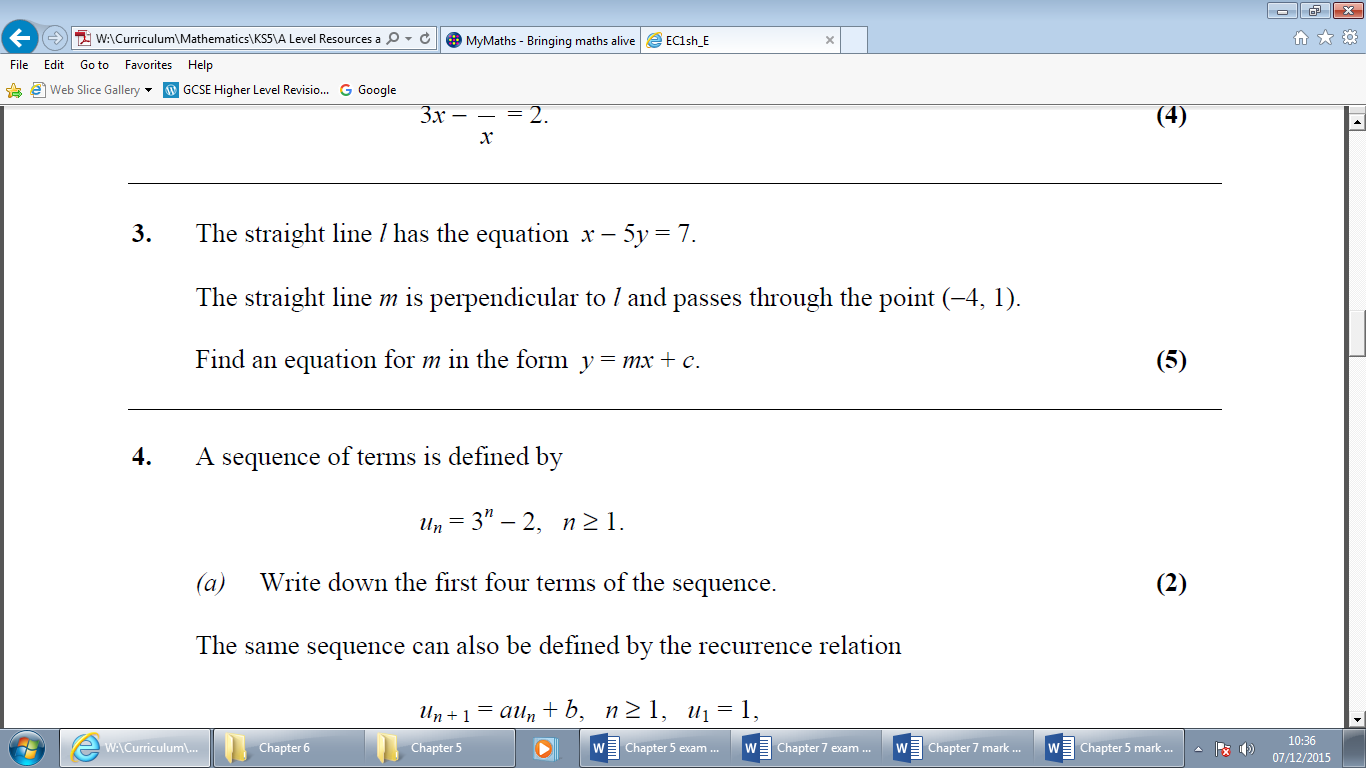 2). 2). 2). 2). 2). 3). 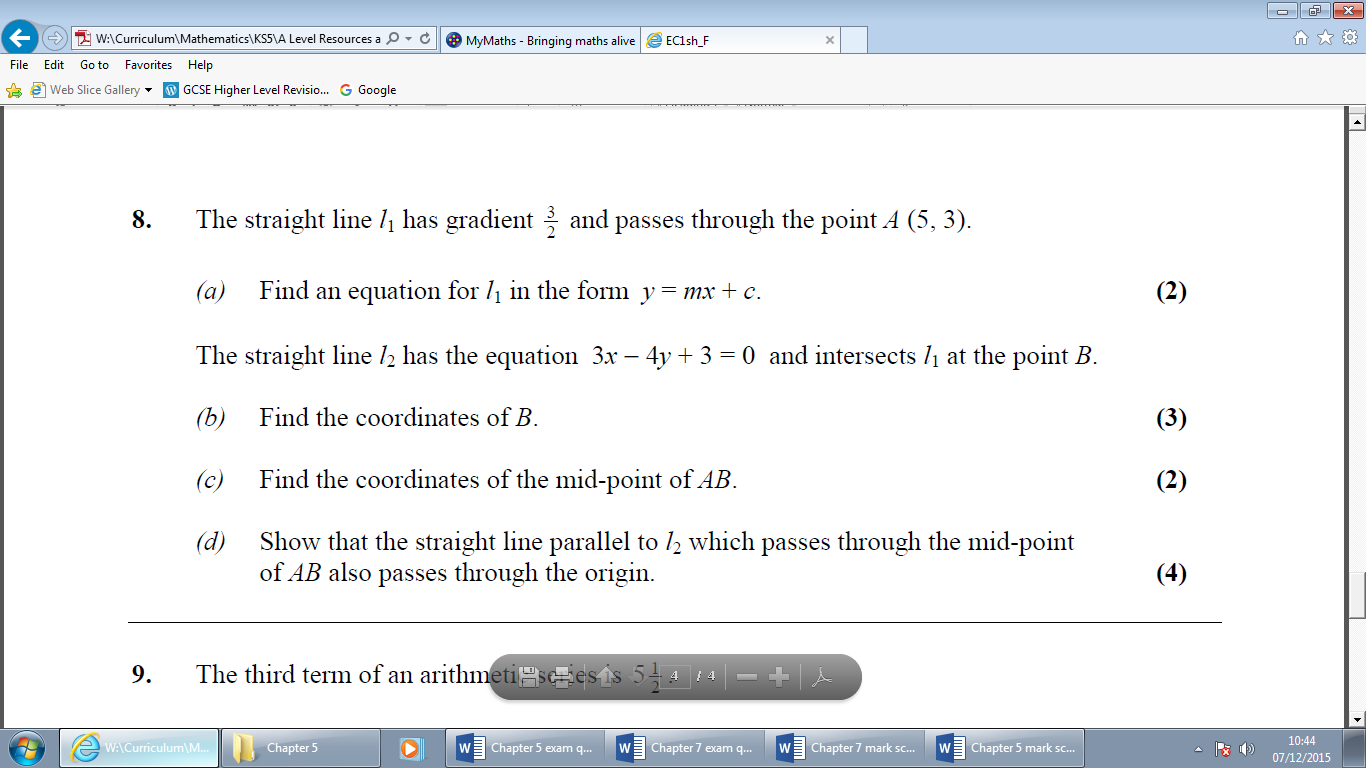 3). 3). 3). 3). 3). 4). 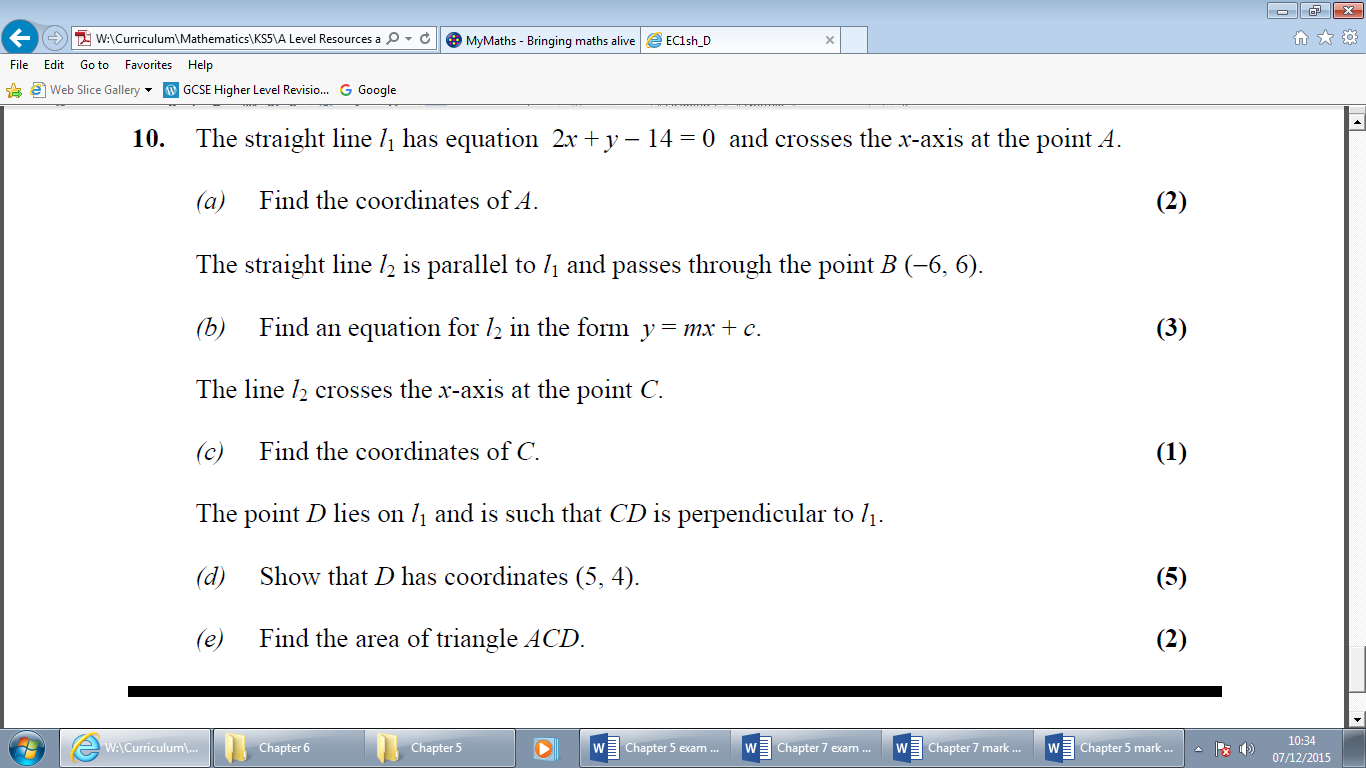 4). 4). 4). 4). 4). 